Presseinformation»Das schwarze Herz« von Armin ÖhriMeßkirch, Februar 2021Schauriges Preußen
Der vierte Fall für den Tatortzeichner Julius Bentheim in Berlin Mitte des 19. JahrhundertsDer Liechtensteiner Autor Armin Öhri setzte mit seiner historischen Krimireihe (2012-2015) um den Berliner Tatortzeichner Julius Bentheim bereits ein Ausrufezeichen. Nun schickt er den jungen Protagonisten in »Das schwarze Herz« zum vierten Fall auf Verbrecherjagd. Angesiedelt in Berlin Mitte des 19. Jahrhunderts, finden sich die LeserInnen in einer Zeit des Wandels wieder. Die Industrialisierung und die enorme Zuwanderungswelle verhalfen der Spreemetropole zu einem wirtschaftlichen Aufschwung. In diesen atmosphärischen Schauplatz bettet der Autor ein spannendes Verwirrspiel zwischen Krimi und Schauergeschichte ein. Ein toter Herzog, eine Geheimloge und mysteriöse Verwicklungen stellen Julius Bentheim und die preußische Polizei vor große Herausforderungen. Das Resultat ist ein Kriminalfall, der abenteuerliches Lesevergnügen verspricht.Zum BuchDer alte Herzog von Gerolstein liegt tot in seinem Herrenhaus. Bei ihren Ermittlungen stoßen Tatortzeichner Julius Bentheim und sein Freund Albrecht Krosick auf ein Netz aus Intrigen, Mord und Gewalt. Unversehens geraten sie in den Einflussbereich einer Geheimloge und schon bald kommt es zu mysteriösen Verwicklungen mit gefährlichen Doppelagenten und zänkischen Frauenzimmern. Auch die Insassen eines Irrenasyls sowie ein verschrobener Adliger, der angeblich mit dem Teufel im Bunde steht, sorgen für Gruselspannung in der Metropole an der Spree.Der AutorDer Liechtensteiner Schriftsteller Armin Öhri, geboren 1978, lebt in Grabs im St. Galler Rheintal. »Das schwarze Herz« ist der vierte Berlin-Krimi des Autors um seinen Protagonisten, den jungen Tatortzeichner Julius Bentheim. Armin Öhri erhielt den »European Union Prize for Literature«, seine Werke wurden mehrfach ins Ausland übersetzt. Er ist Gründer des Liechtensteinischen Literatursalons und Präsident des Liechtensteinischen Autorenverbands »IG Wort«.Das schwarze HerzArmin Öhri280 SeitenEUR 14,00 [D] / EUR 14,40 [A]ISBN 978-3-8392-2804-3Erscheinungstermin: 10. Februar 2021Kontaktadresse: Gmeiner-Verlag GmbH Petra AsprionIm Ehnried 588605 MeßkirchTelefon: 07575/2095-153Fax: 07575/2095-29petra.asprion@gmeiner-verlag.dewww.gmeiner-verlag.deCover und Autorenfoto zum Download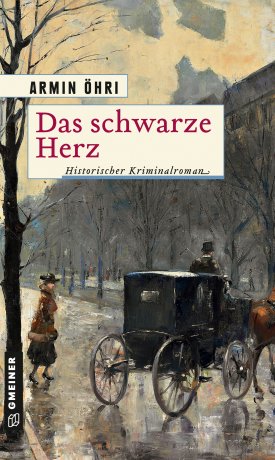 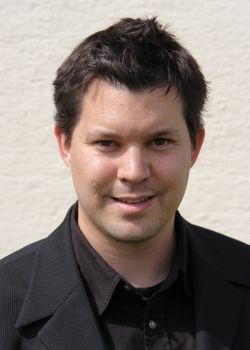 Anforderung von Rezensionsexemplaren:Armin Öhri »Das schwarze Herz«, ISBN 978-3-8392-2804-3Absender:RedaktionAnsprechpartnerStraßeLand-PLZ OrtTelefon / TelefaxE-Mail